Фестиваль „ДНІ УГОРСЬКОГО КІНО В УКРАЇНІ» з 26 листопада по 5 грудня 2020 рокуМісце проведення: кінотеатр «ЛІРА» (в. Велика Житомирська, 40)Програма:26 листопада, четвер (початок сеансу о 19.00)ТІ, ХТО ЗАЛИШИВСЯ (AKIK MARADTAK) 2019, драма (88 хв.), режисер: Барнабаш Тот вцілілими у Голокості очима дівчинки у повоєнній  дівчинка-сирота знаходять у собі сили далі 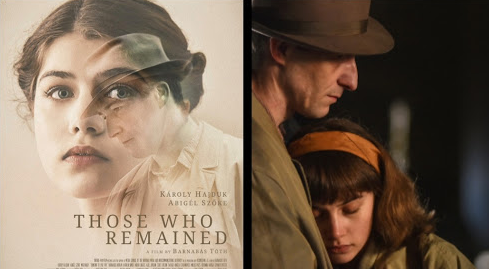 27 листопада, п`ятниця (початок сеансу о 19.00)ГЕНЕЗИС (GENEZIS) 2018, драма (120 хв), режисер: Арпад Богдан 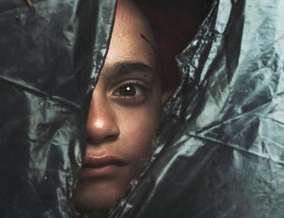 В 03 грудня, четвер (початок сеансу о 19.00)ПОЛОНЕНІ (FOGLYOK) 2019, драма (100 хв.), режисер: Кріштоф Деак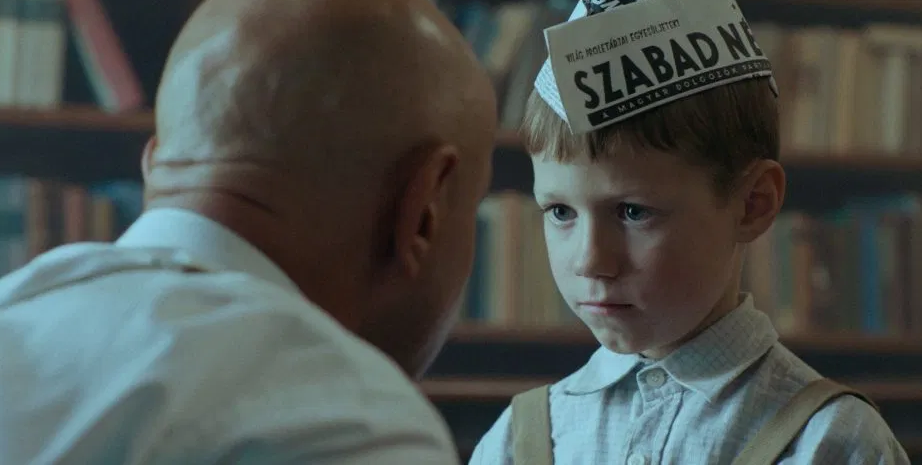 04 грудня, п’ятниця (початок сеансу о 17.00)
ПОГАНІ ВІРШІ (ROSSZ VERSEK) 2018 комедія, драма (97 хв.), режисер: Габор Реіс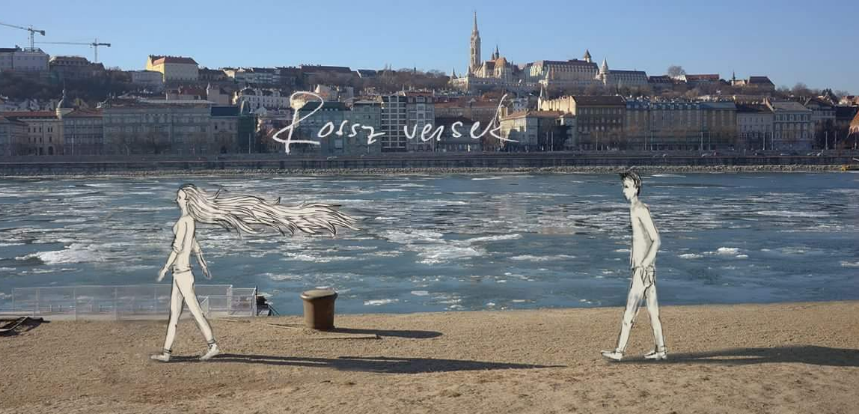 04 грудня, п’ятниця (початок сеансу о 19.00) 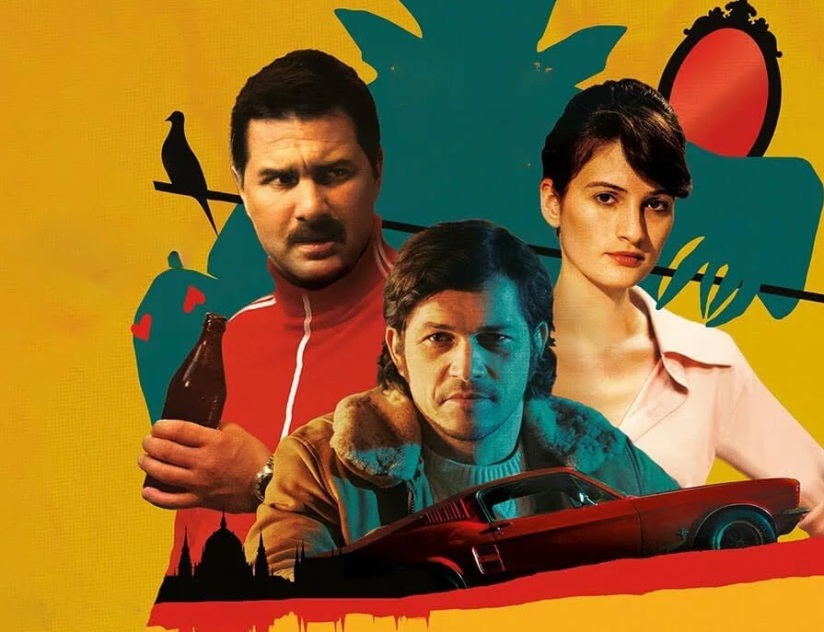 ТОВАРИШ ДРАКУЛИЧ (DRAKULICS ELVTÁRS) 2019, чорна комедія (95 хв), режисер: Марк Боджар Вхід на покази вільний